姓名童晶晶性别男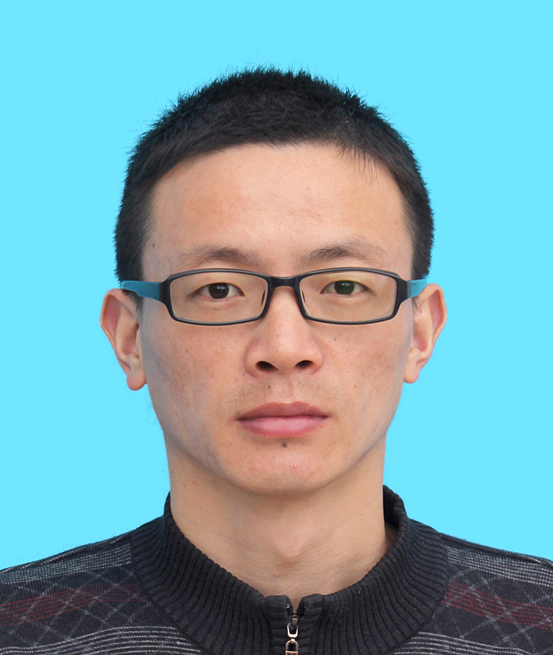 学历研究生学位博士职称副研究员邮箱jjtong@aiofm.ac.cn部门合肥研究院安徽光机所合肥研究院安徽光机所合肥研究院安徽光机所个人简历2005年毕业于太原理工大学，获理学学士学位，2011年毕业于中科院安徽光学精密机械研究所，获光学博士学位。作为骨干人员先后参与国家863计划课题、科技部重大科学仪器设备开发专项、中科院先导专项、安徽省科技攻关项目和海军武器装备研制项目等；主持国家自然科学基金2项、中科院重点部署项目子课题1项，科技部重点研发专项子课题1项，相关研究成果成功应用于环境大气VOCs在线监测、污染源在线监测和工业过程检测等。已合作发表学术论文60余篇，申请软件著作权登记6项，授权发明专利5项，获安徽省科技成果鉴定2项。2005年毕业于太原理工大学，获理学学士学位，2011年毕业于中科院安徽光学精密机械研究所，获光学博士学位。作为骨干人员先后参与国家863计划课题、科技部重大科学仪器设备开发专项、中科院先导专项、安徽省科技攻关项目和海军武器装备研制项目等；主持国家自然科学基金2项、中科院重点部署项目子课题1项，科技部重点研发专项子课题1项，相关研究成果成功应用于环境大气VOCs在线监测、污染源在线监测和工业过程检测等。已合作发表学术论文60余篇，申请软件著作权登记6项，授权发明专利5项，获安徽省科技成果鉴定2项。2005年毕业于太原理工大学，获理学学士学位，2011年毕业于中科院安徽光学精密机械研究所，获光学博士学位。作为骨干人员先后参与国家863计划课题、科技部重大科学仪器设备开发专项、中科院先导专项、安徽省科技攻关项目和海军武器装备研制项目等；主持国家自然科学基金2项、中科院重点部署项目子课题1项，科技部重点研发专项子课题1项，相关研究成果成功应用于环境大气VOCs在线监测、污染源在线监测和工业过程检测等。已合作发表学术论文60余篇，申请软件著作权登记6项，授权发明专利5项，获安徽省科技成果鉴定2项。2005年毕业于太原理工大学，获理学学士学位，2011年毕业于中科院安徽光学精密机械研究所，获光学博士学位。作为骨干人员先后参与国家863计划课题、科技部重大科学仪器设备开发专项、中科院先导专项、安徽省科技攻关项目和海军武器装备研制项目等；主持国家自然科学基金2项、中科院重点部署项目子课题1项，科技部重点研发专项子课题1项，相关研究成果成功应用于环境大气VOCs在线监测、污染源在线监测和工业过程检测等。已合作发表学术论文60余篇，申请软件著作权登记6项，授权发明专利5项，获安徽省科技成果鉴定2项。研究方向环境光学环境光学环境光学环境光学招生专业物理、光学、环境科学和计算机等专业物理、光学、环境科学和计算机等专业物理、光学、环境科学和计算机等专业物理、光学、环境科学和计算机等专业代表性科研成果1.论文专著：[1]童晶晶,高闽光,徐亮,魏秀丽,刘文清.采用开放光路FTIR光谱法的1,3-丁二烯测量研究[J].红外与激光工程,2013,(01):239-243.[2] 邓矗岭,童晶晶,高闽光,李相贤,李妍,韩昕,刘文清.开路傅里叶变换红外光谱层析重建算法仿真[J].光学学报,2019,39(07):41-48.[3]邓竞蓝,童晶晶,高闽光,李相贤,李妍,韩昕,刘文清.基于零阶贝塞尔函数加权的三角窗切趾函数[J].光学学报,2020,40(03):38-45.2.承担项目:[1]基于傅里叶变换红外光谱技术的大气生物气溶胶测量方法研究（国基金面上项目）[2]车载便携式红外多组分原位应急监测系统和污染物分布红外光谱扫描成像应急遥测系统研制(国家重点研发计划项目子课题)1.论文专著：[1]童晶晶,高闽光,徐亮,魏秀丽,刘文清.采用开放光路FTIR光谱法的1,3-丁二烯测量研究[J].红外与激光工程,2013,(01):239-243.[2] 邓矗岭,童晶晶,高闽光,李相贤,李妍,韩昕,刘文清.开路傅里叶变换红外光谱层析重建算法仿真[J].光学学报,2019,39(07):41-48.[3]邓竞蓝,童晶晶,高闽光,李相贤,李妍,韩昕,刘文清.基于零阶贝塞尔函数加权的三角窗切趾函数[J].光学学报,2020,40(03):38-45.2.承担项目:[1]基于傅里叶变换红外光谱技术的大气生物气溶胶测量方法研究（国基金面上项目）[2]车载便携式红外多组分原位应急监测系统和污染物分布红外光谱扫描成像应急遥测系统研制(国家重点研发计划项目子课题)1.论文专著：[1]童晶晶,高闽光,徐亮,魏秀丽,刘文清.采用开放光路FTIR光谱法的1,3-丁二烯测量研究[J].红外与激光工程,2013,(01):239-243.[2] 邓矗岭,童晶晶,高闽光,李相贤,李妍,韩昕,刘文清.开路傅里叶变换红外光谱层析重建算法仿真[J].光学学报,2019,39(07):41-48.[3]邓竞蓝,童晶晶,高闽光,李相贤,李妍,韩昕,刘文清.基于零阶贝塞尔函数加权的三角窗切趾函数[J].光学学报,2020,40(03):38-45.2.承担项目:[1]基于傅里叶变换红外光谱技术的大气生物气溶胶测量方法研究（国基金面上项目）[2]车载便携式红外多组分原位应急监测系统和污染物分布红外光谱扫描成像应急遥测系统研制(国家重点研发计划项目子课题)1.论文专著：[1]童晶晶,高闽光,徐亮,魏秀丽,刘文清.采用开放光路FTIR光谱法的1,3-丁二烯测量研究[J].红外与激光工程,2013,(01):239-243.[2] 邓矗岭,童晶晶,高闽光,李相贤,李妍,韩昕,刘文清.开路傅里叶变换红外光谱层析重建算法仿真[J].光学学报,2019,39(07):41-48.[3]邓竞蓝,童晶晶,高闽光,李相贤,李妍,韩昕,刘文清.基于零阶贝塞尔函数加权的三角窗切趾函数[J].光学学报,2020,40(03):38-45.2.承担项目:[1]基于傅里叶变换红外光谱技术的大气生物气溶胶测量方法研究（国基金面上项目）[2]车载便携式红外多组分原位应急监测系统和污染物分布红外光谱扫描成像应急遥测系统研制(国家重点研发计划项目子课题)